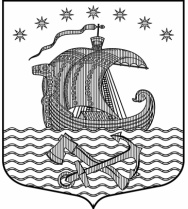 СОВЕТ  ДЕПУТАТОВМУНИЦИПАЛЬНОГО ОБРАЗОВАНИЯ
СВИРИЦКОЕ СЕЛЬСКОЕ ПОСЕЛЕНИЕ
ВОЛХОВСКОГО МУНИЦИПАЛЬНОГО РАЙОНА
ЛЕНИНГРАДСКОЙ ОБЛАСТИ( третьего созыва)  РЕШЕНИЕот  «28» июня  2018 года                                                                  №  23 п. СвирицаО создании условий для развития малого и среднего предпринимательства в муниципальном образовании «Свирицкое сельское поселение» Волховского муниципального района Ленинградской областиВ соответствии с подпунктом 28 части 1 статьи 14 Федерального закона от 6 октября 2003 года № 131-ФЗ «Об общих принципах организации местного самоуправления в Российской Федерации», статьей 11 Федерального закона от 24 июля 2007 года № 209-ФЗ «О развитии малого и среднего предпринимательства в Российской Федерации», абзацем 11 пункта 1 статьи 3 гл. 2 Устава муниципального образования «Кисельниснкое сельское поселение» Волховского муниципального района Ленинградской области, Совет депутатов муниципального образования «Свирицкое сельское поселение» Волховского муниципального района Ленинградской области  третьего созыва решил:     1.Утвердить Положение о создании условий для развития малого и среднего предпринимательства в муниципальном образовании «Свирицкое сельское поселение» Волховского муниципального района Ленинградской области согласно приложению.      2.Данное решение подлежит официальному опубликованию в газете «Волховские огни» и размещению на официальном сайте МО Свирицкое СП  svirica-adm.ru     3.Настоящее Постановление вступает в силу на следующий день после его официального опубликования.     4.Контроль за исполнением настоящего решения возложить на постоянную депутатскую комиссию по бюджету, налогам и экономическим вопросам..Глава муниципального образования  Свирицкое сельское поселение                                           Пушкина И.А.ПРИЛОЖЕНИЕк решению Совета депутатов МО Свирицкое СПот «28» июня 2018г. №23ПОЛОЖЕНИЕО СОЗДАНИИ УСЛОВИЙ ДЛЯ РАЗВИТИЯ МАЛОГО И СРЕДНЕГО ПРЕДПРИНИМАТЕЛЬСТВА В МУНИЦИПАЛЬНОМ ОБРАЗОВАНИИ «СВИРИЦКОЕ СЕЛЬСКОЕ ПОСЕЛЕНИЕ» ВОЛХОВСКОГО МУНИЦИПАЛЬНОГО РАЙОНА ЛЕНИНГРАДСКОЙ ОБЛАСТИ1. Общие положения1. Настоящее Положение регулирует отношения, связанные с созданием условий для развития малого и среднего предпринимательства в МО Свирицкое СП.2. Деятельность органов местного самоуправления МО Свирицкое СП по созданию условий для развития малого и среднего предпринимательства представляет собой совокупность экономических, организационных, правовых, социальных, информационных, образовательных и иных мер, осуществляемых для развития малого и среднего предпринимательства.3. Создание условий для развития малого и среднего предпринимательства осуществляется через реализацию муниципальных программ развития малого и среднего предпринимательства.4. В своей деятельности органы местного самоуправления МО Свирицкое СП руководствуется Конституцией Российской Федерации, федеральными конституционными законами, федеральными законами, нормативно-правовыми актами Российской Федерации, законами и иными нормативно-правовыми актами Ленинградской области, муниципальными нормативными правовыми актами МО Свирицкое СП, а также настоящим Положением.5. Деятельность органов местного самоуправления МО Свирицкое СП по развитию малого и среднего предпринимательства осуществляется в отношении субъектов малого и среднего предпринимательства, состоящих на налоговом учете и (или) осуществляющих свою деятельность на территории МО Свирицкое СП, соответствуют условиям, установленным Федеральным законом от 24 июля 2007 года № 209 –ФЗ «О развитии малого и среднего предпринимательства в Российской Федерации» (далее  - Федеральный закон № 209-ФЗ).6. Основные понятия, используемые в настоящем Положении, применяются в значениях, определенных Федеральным законом № 209-ФЗ)2. Цели, формы развития малого и среднего предпринимательства в муниципальном образовании «Свирицкое сельское поселение» Волховского муниципального района Ленинградской области1. Целями содействия развитию малого и среднего предпринимательства со стороны органов местного самоуправления МО Свирицкое СП являются:1.1. обеспечение благоприятных условий для развития субъектов малого и среднего предпринимательства;1.2. увеличение количества субъектов малого и среднего предпринимательства;1.3. обеспечение занятости населения и развитие самозанятости;1.4. увеличение доли производимых субъектами малого и среднего предпринимательства товаров (работ, услуг) в экономике МО Свирицкое СП.1.5. формирования конкурентной среды в экономике МО Свирицкое СП.1.6.увеличение доли уплаченных субъектами малого и среднего предпринимательства налогов в налоговых доходах бюджета МО Свирицкое СП.1.7. Содействие развитию субъектов малого и среднего предпринимательства и организаций, образующих инфраструктуру поддержки субъектов малого и среднего предпринимательства, осуществляется в форме:- финансовой поддержки,- имущественной поддержки,- информационной поддержки,- консультационной поддержки,- поддержки в области подготовки, переподготовки и повышения квалификации работников данных субъектов,- поддержки в области инноваций и промышленного производства, ремесленничества,- поддержки субъектов малого и среднего предпринимательства, осуществляющих внешнеэкономическую деятельность,- поддержки субъектов малого и среднего предпринимательства, осуществляющих сельскохозяйственную деятельность,- иных формах.Условия и порядок оказания поддержки определяются муниципальными программами развития малого и среднего предпринимательства.3. Компетенция органов местного самоуправления муниципального образования «Свирицкое сельское поселение» Волховского муниципального района Ленинградской области по вопросам развития малого и среднего предпринимательства1. К компетенции МО Свирицкое СП относится:1.1. принятие муниципальных нормативных правовых актов по вопросам развития малого и среднего предпринимательства, в том числе принятие муниципальных программ развития малого и среднего предпринимательства в МО Свирицкое СП, утверждение перечня муниципального имущества, предназначенного для передачи во владение и (или) в пользование субъектам малого и среднего предпринимательства и организациям, образующим инфраструктуру поддержки субъектов малого и среднего предпринимательства;1.2. утверждение в составе бюджета МО Свирицкое СП объемов средств, направленных на развитие малого и среднего предпринимательства;1.3. контроль за исполнением бюджета МО Свирицкое СП в части расходования денежных средств, направленных на содействие развитию и поддержку малого и среднего предпринимательства;2. К компетенции администрации МО Свирицкое СП относится организация и обеспечение исполнения мер по содействию развитию малого и среднего предпринимательства, в том числе:2.1. подготовка проектов муниципальных нормативных правовых актов по вопросам развития малого и среднего предпринимательства2.2. формирование и реализация муниципальных программ развития малого и среднего предпринимательства в МО Свирицкое СП с учетом национальных, местных социально-экономических, экологических, культурных и других особенностей;2.3. анализ финансовых, экономических, социальных и иных показателей развития малого и среднего предпринимательства и эффективности применения мер по его развитию, прогноз развития малого и среднего предпринимательства на территории МО Свирицкое СП;2.4. формирование инфраструктуры поддержки субъектов малого и среднего предпринимательства на территории МО Свирицкое СП и обеспечение ее деятельности;2.5. содействие деятельности некоммерческих организаций, выражающих интересы субъектов малого и среднего предпринимательства, и структурных подразделений указанных организаций;2.6. образование координационных или совещательных органов в области развития малого и среднего предпринимательства;4. Муниципальные программы развития малого и среднего предпринимательства в муниципальном образовании «Свирицкое сельское поселение» Волховского муниципального района Ленинградской области1. Муниципальные программы развития малого и среднего предпринимательства – муниципальные нормативные правовые акты, определяющие перечень мероприятий, направленных на достижение целей в области развития малого и среднего предпринимательства, в том числе отдельных категорий субъектов малого и среднего предпринимательства, с указанием объема и источников их финансирования, показателей результативности деятельности органов, ответственных за реализацию осуществляемых мероприятий.2. Муниципальные программы разрабатываются на период до трех лет.3. Разработка, организация выполнения, отчет об исполнении муниципальных программ осуществляются в соответствии с действующим законодательством.4. Текстовая часть муниципальных программ развития малого и среднего предпринимательства должна содержать:4.1. краткую характеристику основных показателей развития малого и среднего предпринимательства с обозначением основных проблем, обоснование необходимости решения проблем программными методами;4.2. перспективные направления развития малого и среднего предпринимательства и приоритетные виды деятельности субъектов малого и среднего предпринимательства;4.3. формы поддержки малого и среднего предпринимательства и механизм их реализации;4.4. условия и порядок оказания поддержки субъектам малого и среднего предпринимательства и организациям, образующим инфраструктуру поддержки субъектов малого и среднего предпринимательства;4.5. меры по формированию инфраструктуры развития и поддержки малого и среднего предпринимательства и требования к организациям, образующим инфраструктуру поддержки субъектов малого и среднего предпринимательства;4.6. определение показателей результативности, позволяющих оценить эффективность реализации программ.5. Финансирование муниципальных программ развития малого и среднего предпринимательства осуществляется в пределах средств, предусмотренных бюджетом МО Свирицкое СП на соответствующий финансовый год. При реализации отдельных мероприятий муниципальных программ возможно привлечение средств внебюджетных источников в соответствии с действующим законодательством.5. Координационный или совещательный орган в области развития малого и среднего предпринимательства1. Администрацией МО Свирицкое СП в соответствии с Федеральным законом № 209-ФЗ может быть создан координационный или совещательный орган в области развития малого и среднего предпринимательства.2. Положение о координационном или совещательном органе в области развития субъектов малого и среднего предпринимательства в МО Свирицкое СП, а также его состав утверждаются постановлением администрации МО Свирицкое СП.6. Информация о деятельности органов местного самоуправления муниципального образования «Свирицкое сельское поселение» Волховского муниципального района Ленинградской области в области развития малого и среднего предпринимательства1. Информация о деятельности органов местного самоуправления МО Свирицкое СП в области развития малого и среднего предпринимательства предоставляется в соответствии с федеральными законами, законами области, муниципальными правовыми актами, регулирующими правоотношения в сфере предоставления информации о деятельности органов местного самоуправления.